Publicado en Monzón el 09/11/2022 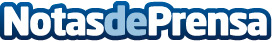 Talleres Murillo explica cómo saber si hay que alinear la dirección del cocheLos kilómetros y un cambio de neumáticos pueden hacer que las ruedas no queden paralelas, problema que puede causar desgaste y afectar a la seguridad en la carreteraDatos de contacto:José Luís Murillo974 402 012Nota de prensa publicada en: https://www.notasdeprensa.es/talleres-murillo-explica-como-saber-si-hay-que Categorias: Nacional Automovilismo Sociedad Aragón Servicios Técnicos Industria Automotriz http://www.notasdeprensa.es